МУНИЦИПАЛЬНЫЙ  КОМИТЕТ                           
НОВОЛИТОВСКОГО СЕЛЬСКОГО ПОСЕЛЕНИЯПАРТИЗАНСКОГО МУНИЦИПАЛЬНОГО РАЙОНА(второго созыва)
Р Е Ш Е Н И Е24.10.2012г.                                         село Новолитовск                                      №  28«О представлении лицами, замещающими муниципальные должности,замещаемые на постоянной основе, сведений о доходах, об имуществе иобязательствах имущественного характера»В соответствии с частью 4 статьи 12.1 Федерального закона «О противодействии коррупции», в целях реализации Национальной стратегии противодействия коррупции, утвержденной Указом Президента Российской Федерации от 13.04.2010 № 460, муниципальный комитет Новолитовского сельского поселения РЕШИЛ:1. Утвердить прилагаемые:Положение о представлении лицами, замещающими муниципальные должности, замещаемые на постоянной основе, в органах местного самоуправления Новолитовского сельского поселения Партизанского муниципального района сведений о доходах, об имуществе и обязательствах имущественного характера (приложение № 1);форму справки о доходах, об имуществе и обязательствах имущественного характера лица, замещающего муниципальную должность, замещаемую на постоянной основе, в органах местного самоуправления Новолитовского сельского поселения Партизанского муниципального района (приложение № 2);форму справки о доходах, об имуществе и обязательствах имущественного характера супруги (супруга) и несовершеннолетних детей лица, замещающего муниципальную должность, замещаемую на постоянной основе, в органах местного самоуправления Новолитовского сельского поселения Партизанского муниципального района (приложение № 3).2.  Настоящее постановление  вступает в силу с момента  обнародования.  3. Контроль за исполнением настоящего постановления возложить на главу  Новолитовского сельского поселения. Председатель муниципального комитетаНоволитовского сельского поселения					О.К.МишковПриложение № 1                                                                        к решению муниципального комитета                                                                          Новолитовского сельского поселения                                                                              Партизанского муниципального района                                                                                               от 24.10.2012 № 28 Положение о представлении лицами, замещающими муниципальные должности, замещаемые на постоянной основе, в органах местногосамоуправления Новолитовского сельского поселения Партизанского муниципального района сведений о доходах, об имуществе и обязательствах имущественного характера1.	Настоящим Положением определяется порядок представления лицами,
замещающими муниципальные должности, замещаемые на постоянной основе,в органах местного самоуправления	Новолитовского сельского поселения (далее — главой муниципального образования и депутатами) сведений о полученных ими доходах, об имуществе, принадлежащем им на праве собственности, и об их обязательствах имущественного характера, а также сведений о доходах супруги (супруга) и несовершеннолетних детей, об имуществе, принадлежащем им на праве собственности, и об их обязательствах имущественного характера (далее - сведения о доходах, об имуществе и обязательствах имущественного характера).2.	Глава муниципального образования и депутаты ежегодно, не позднее 1
апреля года, следующего за отчетным, представляют по утвержденным формам
справок сведения о доходах, об имуществе и обязательствах имущественного
характера, а именно:а)	сведения о своих доходах, полученных за отчетный период (с I января
по 31 декабря) от всех источников (включая денежное вознаграждение, пенсии,
пособия, иные выплаты), а также сведения об имуществе, принадлежащем ему
на праве собственности, и о своих обязательствах имущественного характера
по состоянию на конец отчетного периода;б)	сведения о доходах супруги (супруга) и несовершеннолетних детей,
полученных за отчетный период (с 1 января по 31 декабря) от всех источников
(включая заработную плату, пенсии, пособия, иные выплаты), а также сведения
об   имуществе,   принадлежащем   им   на   праве   собственности,   и   об   их
обязательствах имущественного характера по состоянию на конец отчетного
периода.3.	Сведения,     указанные     в     пункте     2     настоящего     Положения,
представляются отдельно  на каждого  из  несовершеннолетних детей  главы
муниципального образования и депутатов.4.	Сведения о доходах, об имуществе и обязательствах имущественного
характера представляются в кадровую службу органа местного самоуправлениядолжностному лицу, осуществляющему функции кадровой службы) (далее -кадровая служба).5.	На     официальном     сайте     соответствующего     органа     местногосамоуправления Новолитовского сельского поселения в обязательном порядкеразмещаются следующие сведения о доходах, об имуществе и обязательствах имущественного характера:перечень объектов недвижимого имущества, принадлежащих главе муниципального образования (депутату), его (ее) супруге (супругу) и несовершеннолетним детям на праве собственности или находящихся в их пользовании, с указанием вида, площади и страны расположения каждого из них;перечень транспортных средств, с указанием вида и марки, принадлежащих на праве собственности главе муниципального образования (депутату), его (ее) супруге (супругу) и несовершеннолетним детям;декларированный годовой доход главы муниципального образования (депутата), его (ее) супруги (супруга) и несовершеннолетних детей.6.	В   размещаемых  на  официальном  сайте   соответствующего   органаместного   самоуправления   	Новолитовского   сельского   поселения   сведениях   о доходах,    об    имуществе     и    обязательствах    имущественного    характера запрещается указывать:иные сведения (кроме указанных в пункте 5 настоящего Порядка) о доходах главы муниципального образования (депутата), его (ее) супруги (супруга) и несовершеннолетних детей, об имуществе, принадлежащем на праве собственности названным лицам, и об их обязательствах имущественного характера;персональные данные супруги (супруга), детей и иных членов семьи главы муниципального образования (депутата);данные, позволяющие определить место жительства, почтовый адрес, телефон и иные индивидуальные средства коммуникации главы муниципального образования (депутата), его (ее) супруги (супруга), детей и иных членов семьи;данные, позволяющие определить местонахождение объектов недвижимого имущества, принадлежащих главе муниципального образования (депутату), его (ее) супруге (супругу), детям, иным членам семьи на праве собственности или находящихся в их пользовании;информацию, отнесенную к государственной тайне или являющуюся конфиденциальной.7.	Сведения о доходах, об имуществе и обязательствах имущественного
характера,   указанные   в   пункте   5   настоящего   Порядка,   размещаются   на
официальном    сайте    соответствующего    органа    местного    самоуправленияНоволитовского	сельского поселения в 14-дневный срок со дня истечения срока,установленного для подачи справок о доходах, об имуществе и обязательствах имущественного характера главой муниципального образования (депутатами). Размещение      данных      сведений      обеспечивается      кадровой      службой соответствующего органа местного самоуправления.8.	В   случае   если   глава   муниципального   образования   и   депутаты
обнаружили, что в представленных ими сведениях о доходах, об имуществе и
обязательствах  имущественного характера  не отражены  или  не  полностью
отражены какие-либо сведения либо имеются ошибки, они вправе представить
уточненные   сведения   в   порядке,   установленном   настоящим   Положением
(заполняются и представляются повторно заполненные справки), в течение трех
месяцев после окончания срока, указанного в пункте 2 настоящего Положения.При этом, уточненные сведения о доходах, об имуществе и обязательствах имущественного характера и указанные в пункте 5 настоящего Порядка также размещаются на официальном сайте соответствующего органаместного самоуправления Новолитовского сельского поселения в 14-дневный сроксо дня их представления главой муниципального образования, депутатами.9.	Сведения о доходах, об имуществе и обязательствах имущественного
характера, представляемые в соответствии с настоящим Положением, являются
сведениями        конфиденциального        характера,        если        федеральным
законодательством     они     не     отнесены      к     сведениям,     составляющим
государственную тайну.10.	Сведения о доходах, об имуществе и обязательствах имущественного
характера, представленные в соответствии с настоящим Положением главой
муниципального  образования и  депутатами,  приобщаются   к личному делу
данных должностных лиц местного самоуправления._______________________________       Приложение № 2                                                                        к решению муниципального комитета                                                                          Новолитовского сельского поселения                                                                              Партизанского муниципального района                                                                                               от 24.10.2012 № 28     Раздел 1. Сведения о доходах 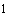 ________________Указываются доходы (включая пенсии, пособия, иные выплаты) за отчетный период.________________ Доход, полученный в иностранной валюте, указывается в рублях по курсу Банка России на дату получения дохода.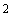 Раздел 2. Сведения об имуществе 2.1. Недвижимое имущество 2.2. Транспортные средства Раздел 3. Сведения о денежных средствах, находящихся на счетах в банках и иных кредитных организациях ________________ Указываются вид счета (депозитный, текущий, расчетный, ссудный и другие) и валюта счета. Остаток на счете указывается по состоянию на отчетную дату. Для счетов в иностранной валюте остаток указывается в рублях по курсу Банка России на отчетную дату.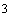 Раздел 4. Сведения о ценных бумагах4.1. Акции и иное участие в коммерческих организациях ________________Указываются полное или сокращенное официальное наименование организации и ее организационно-правовая форма (акционерное общество, общество с ограниченной ответственностью, товарищество, производственный кооператив и другие).Уставный капитал указывается согласно учредительным документам организации по состоянию на отчетную дату. Для уставных капиталов, выраженных в иностранной валюте, уставный капитал указывается в рублях по курсу Банка России на отчетную дату.Доля участия выражается в процентах от уставного капитала. Для акционерных обществ указываются также номинальная стоимость и количество акций. Указываются основание приобретения доли участия (учредительный договор, приватизация, покупка, мена, дарение, наследование и другие), а также реквизиты (дата, номер) соответствующего договора или акта.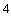 4.2. Иные ценные бумаги ________________ Указываются все ценные бумаги по видам (облигации, векселя и другие), за исключением акций, указанных в подразделе "Акции и иное участие в коммерческих организациях".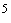  Указывается общая стоимость ценных бумаг данного вида исходя из стоимости их приобретения (а если ее нельзя определить - исходя из рыночной стоимости или номинальной стоимости). Для обязательств, выраженных в иностранной валюте, стоимость указывается в рублях по курсу Банка России на отчетную дату.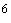 Раздел 5. Сведения об обязательствах имущественного характера5.1. Объекты недвижимого имущества, находящиеся в пользовании ________________Указываются по состоянию на отчетную дату.________________Указывается вид недвижимого имущества (земельный участок, жилой дом, дача и другие). Указываются вид пользования (аренда, безвозмездное пользование и другие) и сроки пользования.Указываются основание пользования (договор, фактическое предоставление и другие), а также реквизиты (дата, номер) соответствующего договора или акта.5.2. Прочие обязательства ________________ Указываются имеющиеся на отчетную дату срочные обязательства финансового характера на сумму, превышающую 100-кратный размер минимальной оплаты труда, установленный на отчетную дату.________________ Указывается существо обязательства (заем, кредит и другие).  Указывается вторая сторона обязательства: кредитор или должник, его фамилия, имя и отчество (наименование юридического лица), адрес.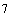  Указываются основание возникновения обязательства (договор, передача денег или имущества и другие), а также реквизиты (дата, номер) соответствующего договора или акта.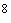  Указывается сумма основного обязательства (без суммы процентов). Для обязательств, выраженных в иностранной валюте, сумма указывается в рублях по курсу Банка России на отчетную дату.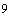  Указываются годовая процентная ставка обязательства, заложенное в обеспечение обязательства имущество, выданные в обеспечение обязательства гарантии и поручительства.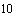 Приложение № 3                                                                        к решению муниципального комитета                                                                          Новолитовского сельского поселения                                                                              Партизанского муниципального района                                                                                         от 24.10.2012 № 28 Раздел 1. Сведения о доходах ________________Указываются доходы (включая пенсии, пособия, иные выплаты) за отчетный период.Раздел 2. Сведения об имуществе 2.1. Недвижимое имущество 2.2. Транспортные средства Раздел 3. Сведения о денежных средствах, находящихся на счетах в банках и иных кредитных организациях ________________Указываются вид счета (депозитный, текущий, расчетный, ссудный и другие) и валюта счета.Остаток на счете указывается по состоянию на отчетную дату. Для счетов в иностранной валюте остаток указывается в рублях по курсу Банка России на отчетную дату.Раздел 4. Сведения о ценных бумагах4.1. Акции и иное участие в коммерческих организациях ________________ Указываются полное или сокращенное официальное наименование организации и ее организационно-правовая форма (акционерное общество, общество с ограниченной ответственностью, товарищество, производственный кооператив и другие). Уставный капитал указывается согласно учредительным документам организации по состоянию на отчетную дату. Для уставных капиталов, выраженных в иностранной валюте, уставный капитал указывается в рублях по курсу Банка России на отчетную дату.  Доля участия выражается в процентах от уставного капитала. Для акционерных обществ указываются также номинальная стоимость и количество акций.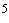  Указываются основание приобретения доли участия (учредительный договор, приватизация, покупка, мена, дарение, наследование и другие), а также реквизиты (дата, номер) соответствующего договора или акта.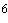 4.2. Иные ценные бумаги ________________Указываются все ценные бумаги по видам (облигации, векселя и другие), за исключением акций, указанных в подразделе "Акции и иное участие в коммерческих организациях".Указывается общая стоимость ценных бумаг данного вида исходя из стоимости их приобретения (а если ее нельзя определить - исходя из рыночной стоимости или номинальной стоимости). Для обязательств, выраженных в иностранной валюте, стоимость указывается в рублях по курсу Банка России на отчетную дату.Раздел 5. Сведения об обязательствах имущественного характера5.1. Объекты недвижимого имущества, находящиеся в пользовании 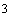 ________________Указываются по состоянию на отчетную дату.________________ Указывается вид недвижимого имущества (земельный участок, жилой дом, дача и другие).  Указываются вид пользования (аренда, безвозмездное пользование и другие) и сроки пользования. Указываются основание пользования (договор, фактическое предоставление и другие), а также реквизиты (дата, номер) соответствующего договора или акта.5.2. Прочие обязательства________________Указываются имеющиеся на отчетную дату срочные обязательства финансового характера на сумму, превышающую 100-кратный размер минимальной оплаты труда, установленный на отчетную дату.________________Указывается существо обязательства (заем, кредит и другие). Указывается вторая сторона обязательства: кредитор или должник, его фамилия, имя и отчество (наименование юридического лица), адрес.Указываются основание возникновения обязательства (договор, передача денег или имущества и другие), а также реквизиты (дата, номер) соответствующего договора или акта.Указывается сумма основного обязательства (без суммы процентов). Для обязательств, выраженных в иностранной валюте, сумма указывается в рублях по курсу Банка России на отчетную дату.Указываются годовая процентная ставка обязательства, заложенное в обеспечение обязательства имущество, выданные в обеспечение обязательства гарантии и поручительства.#G0В (указывается наименование муниципального образования)(указывается наименование муниципального образования)#G0СПРАВКА о доходах, об имуществе и обязательствах имущественного характера лица, замещающего муниципальную должность, замещаемую на постоянной основе, в органах местного самоуправления Новолитовского сельского поселения   #G0СПРАВКА о доходах, об имуществе и обязательствах имущественного характера лица, замещающего муниципальную должность, замещаемую на постоянной основе, в органах местного самоуправления Новолитовского сельского поселения   #G0СПРАВКА о доходах, об имуществе и обязательствах имущественного характера лица, замещающего муниципальную должность, замещаемую на постоянной основе, в органах местного самоуправления Новолитовского сельского поселения   #G0СПРАВКА о доходах, об имуществе и обязательствах имущественного характера лица, замещающего муниципальную должность, замещаемую на постоянной основе, в органах местного самоуправления Новолитовского сельского поселения   #G0СПРАВКА о доходах, об имуществе и обязательствах имущественного характера лица, замещающего муниципальную должность, замещаемую на постоянной основе, в органах местного самоуправления Новолитовского сельского поселения   Я, ,,(фамилия, имя, отчество, дата рождения)(фамилия, имя, отчество, дата рождения)(фамилия, имя, отчество, дата рождения)(фамилия, имя, отчество, дата рождения)(фамилия, имя, отчество, дата рождения),(замещаемая должность)(замещаемая должность)(замещаемая должность)(замещаемая должность)(замещаемая должность)проживающий по адресу:проживающий по адресу:,(адрес места жительства)(адрес места жительства)(адрес места жительства)(адрес места жительства)(адрес места жительства)сообщаю сведения о своих доходах за отчетный период с 1 января 20__г. по 31 декабря 20__г. об имуществе, принадлежащем мне на праве собственности, о вкладах в банках, ценных бумагах, об обязательствах имущественного характера по состоянию на конец отчетного периода (на отчетную дату):сообщаю сведения о своих доходах за отчетный период с 1 января 20__г. по 31 декабря 20__г. об имуществе, принадлежащем мне на праве собственности, о вкладах в банках, ценных бумагах, об обязательствах имущественного характера по состоянию на конец отчетного периода (на отчетную дату):сообщаю сведения о своих доходах за отчетный период с 1 января 20__г. по 31 декабря 20__г. об имуществе, принадлежащем мне на праве собственности, о вкладах в банках, ценных бумагах, об обязательствах имущественного характера по состоянию на конец отчетного периода (на отчетную дату):сообщаю сведения о своих доходах за отчетный период с 1 января 20__г. по 31 декабря 20__г. об имуществе, принадлежащем мне на праве собственности, о вкладах в банках, ценных бумагах, об обязательствах имущественного характера по состоянию на конец отчетного периода (на отчетную дату):сообщаю сведения о своих доходах за отчетный период с 1 января 20__г. по 31 декабря 20__г. об имуществе, принадлежащем мне на праве собственности, о вкладах в банках, ценных бумагах, об обязательствах имущественного характера по состоянию на конец отчетного периода (на отчетную дату):#G0Nп/п Вид дохода Величина дохода(руб.)1 2 3 1 Доход по основному месту работы 2 Доход от педагогической деятельности 3 Доход от научной деятельности 4 Доход от иной творческой деятельности 5 Доход от вкладов в банках и иных кредитных организациях 6 Доход от ценных бумаг и долей участия в коммерческих организациях 7 Иные доходы (указать вид дохода):1)2)3)8 Итого доход за отчетный период #G0N Вид и наименование Вид Место Площадь п/п имущества собственности нахождения (адрес)(кв.м)1 2 3 4 5 ________________ Указывается вид собственности (индивидуальная, общая); для совместной собственности указываются иные лица (Ф.И.О. или наименование), в собственности которых находится имущество; для долевой собственности указывается доля лица, замещающего муниципальнцую должность Российской Федерации, которое представляет сведения.________________ Указывается вид собственности (индивидуальная, общая); для совместной собственности указываются иные лица (Ф.И.О. или наименование), в собственности которых находится имущество; для долевой собственности указывается доля лица, замещающего муниципальнцую должность Российской Федерации, которое представляет сведения.________________ Указывается вид собственности (индивидуальная, общая); для совместной собственности указываются иные лица (Ф.И.О. или наименование), в собственности которых находится имущество; для долевой собственности указывается доля лица, замещающего муниципальнцую должность Российской Федерации, которое представляет сведения.________________ Указывается вид собственности (индивидуальная, общая); для совместной собственности указываются иные лица (Ф.И.О. или наименование), в собственности которых находится имущество; для долевой собственности указывается доля лица, замещающего муниципальнцую должность Российской Федерации, которое представляет сведения.________________ Указывается вид собственности (индивидуальная, общая); для совместной собственности указываются иные лица (Ф.И.О. или наименование), в собственности которых находится имущество; для долевой собственности указывается доля лица, замещающего муниципальнцую должность Российской Федерации, которое представляет сведения.1 Земельные участки:___________________     Указывается вид земельного участка (пая, доли): под индивидуальное жилищное строительство, дачный, садовый, приусадебный, огородный и другие.___________________     Указывается вид земельного участка (пая, доли): под индивидуальное жилищное строительство, дачный, садовый, приусадебный, огородный и другие.___________________     Указывается вид земельного участка (пая, доли): под индивидуальное жилищное строительство, дачный, садовый, приусадебный, огородный и другие.___________________     Указывается вид земельного участка (пая, доли): под индивидуальное жилищное строительство, дачный, садовый, приусадебный, огородный и другие.___________________     Указывается вид земельного участка (пая, доли): под индивидуальное жилищное строительство, дачный, садовый, приусадебный, огородный и другие.1)2)3)2 Жилые дома:1)2)3)3 Квартиры:1)2)3)4 Дачи:1)2)3)5 Гаражи:1)2)3)6 Иное недвижимое имущество:1)2)3)#G0Nп/п Вид и марка транспортного средства Вид собственности Место регистрации 1 2 3 4 ________________Указывается вид собственности (индивидуальная, общая); для совместной собственности указываются иные лица (Ф.И.О. или наименование), в собственности которых находится имущество; для долевой собственности указывается доля лица, замещающего муниципальную должность Российской Федерации, которое представляет сведения.________________Указывается вид собственности (индивидуальная, общая); для совместной собственности указываются иные лица (Ф.И.О. или наименование), в собственности которых находится имущество; для долевой собственности указывается доля лица, замещающего муниципальную должность Российской Федерации, которое представляет сведения.________________Указывается вид собственности (индивидуальная, общая); для совместной собственности указываются иные лица (Ф.И.О. или наименование), в собственности которых находится имущество; для долевой собственности указывается доля лица, замещающего муниципальную должность Российской Федерации, которое представляет сведения.________________Указывается вид собственности (индивидуальная, общая); для совместной собственности указываются иные лица (Ф.И.О. или наименование), в собственности которых находится имущество; для долевой собственности указывается доля лица, замещающего муниципальную должность Российской Федерации, которое представляет сведения.1 Автомобили легковые:1)2)2 Автомобили грузовые:1)2)3 Автоприцепы:1)2)4 Мототранспортные средства:1)2)5 Сельскохозяйственная техника:1)2)6 Водный транспорт:1)2)7 Воздушный транспорт:1)2)8 Иные транспортные средства:1)2)#G0Nп/п Наименование и адрес банка или иной кредитной организации Вид и валюта счета Дата открытия счета Номер счета Остаток на счете (руб.)1 2 3 4 5 6 1 2 3 #G0N п/п Наименование и организационно-правовая формаорганизации Место нахождения организации(адрес)Уставныйкапитал(руб.)Доляучастия Основаниеучастия 1 2 3 4 5 6 1 2 3 4 5 #G0Nп/п Вид ценной бумаги Лицо, выпустившее ценную бумагу Номинальная величина обязательства (руб.)Общее количество Общая стоимость (руб.)1 2 3 4 5 6 1 2 3 4 5 6 #G0Итого по разделу 4 "Сведения о ценных бумагах" суммарная декларированная стоимость ценных бумаг, включая доли участия в коммерческих организациях (руб.), #G0Итого по разделу 4 "Сведения о ценных бумагах" суммарная декларированная стоимость ценных бумаг, включая доли участия в коммерческих организациях (руб.), .#G0Nп/п Вид имущества Вид и сроки пользования Основание пользования Место нахождения (адрес)Площадь (кв.м)1 2 3 4 5 6 1 2 3 #G0N п/п Содержание обязательства Кредитор (должник) Основание возникновения Сумма обязательства (руб.)Условияобязатель-ства 1 2 3 4 5 6 1 2 3 #G0     Достоверность и полноту настоящих сведений подтверждаю.#G0     Достоверность и полноту настоящих сведений подтверждаю.#G0     Достоверность и полноту настоящих сведений подтверждаю.#G0     Достоверность и полноту настоящих сведений подтверждаю.#G0     Достоверность и полноту настоящих сведений подтверждаю.#G0     Достоверность и полноту настоящих сведений подтверждаю.#G0     Достоверность и полноту настоящих сведений подтверждаю.#G0     Достоверность и полноту настоящих сведений подтверждаю.""20 г.(подпись лица, замещающего муниципальную должность Российской Федерации)(Ф.И.О. и подпись лица, принявшего справку)(Ф.И.О. и подпись лица, принявшего справку)(Ф.И.О. и подпись лица, принявшего справку)(Ф.И.О. и подпись лица, принявшего справку)(Ф.И.О. и подпись лица, принявшего справку)(Ф.И.О. и подпись лица, принявшего справку)(Ф.И.О. и подпись лица, принявшего справку)(Ф.И.О. и подпись лица, принявшего справку)#G0В (указывается наименование муниципального образования)(указывается наименование муниципального образования)#G0СПРАВКАо доходах, об имуществе и обязательствах имущественного характера супруги (супруга) и несовершеннолетних детей лица, замещающего муниципальную должность, замещаемую на постоянной основе, в органах местного самоуправления Новолитовского  сельского поселения  #G0СПРАВКАо доходах, об имуществе и обязательствах имущественного характера супруги (супруга) и несовершеннолетних детей лица, замещающего муниципальную должность, замещаемую на постоянной основе, в органах местного самоуправления Новолитовского  сельского поселения  #G0СПРАВКАо доходах, об имуществе и обязательствах имущественного характера супруги (супруга) и несовершеннолетних детей лица, замещающего муниципальную должность, замещаемую на постоянной основе, в органах местного самоуправления Новолитовского  сельского поселения  #G0СПРАВКАо доходах, об имуществе и обязательствах имущественного характера супруги (супруга) и несовершеннолетних детей лица, замещающего муниципальную должность, замещаемую на постоянной основе, в органах местного самоуправления Новолитовского  сельского поселения  #G0СПРАВКАо доходах, об имуществе и обязательствах имущественного характера супруги (супруга) и несовершеннолетних детей лица, замещающего муниципальную должность, замещаемую на постоянной основе, в органах местного самоуправления Новолитовского  сельского поселения  ________________Сведения представляются отдельно на супругу (супруга) и на каждого из несовершеннолетних детей лица, замещающего муниципальную должность Российской Федерации, которое представляет сведения.________________Сведения представляются отдельно на супругу (супруга) и на каждого из несовершеннолетних детей лица, замещающего муниципальную должность Российской Федерации, которое представляет сведения.________________Сведения представляются отдельно на супругу (супруга) и на каждого из несовершеннолетних детей лица, замещающего муниципальную должность Российской Федерации, которое представляет сведения.________________Сведения представляются отдельно на супругу (супруга) и на каждого из несовершеннолетних детей лица, замещающего муниципальную должность Российской Федерации, которое представляет сведения.________________Сведения представляются отдельно на супругу (супруга) и на каждого из несовершеннолетних детей лица, замещающего муниципальную должность Российской Федерации, которое представляет сведения.Я,,(фамилия, имя, отчество, дата рождения)(фамилия, имя, отчество, дата рождения)(фамилия, имя, отчество, дата рождения)(фамилия, имя, отчество, дата рождения)(фамилия, имя, отчество, дата рождения),(замещаемая должность)(замещаемая должность)(замещаемая должность)(замещаемая должность)(замещаемая должность)проживающий по адресу:проживающий по адресу:проживающий по адресу:,(адрес места жительства)(адрес места жительства)(адрес места жительства)(адрес места жительства)(адрес места жительства)сообщаю сведения о доходах за отчетный период с 1 января 20_____ г. по 31 декабря сообщаю сведения о доходах за отчетный период с 1 января 20_____ г. по 31 декабря сообщаю сведения о доходах за отчетный период с 1 января 20_____ г. по 31 декабря сообщаю сведения о доходах за отчетный период с 1 января 20_____ г. по 31 декабря сообщаю сведения о доходах за отчетный период с 1 января 20_____ г. по 31 декабря 20__ г. моей (моего)20__ г. моей (моего)(супруги (супруга), несовершеннолетней дочери, несовершеннолетнего сына)(супруги (супруга), несовершеннолетней дочери, несовершеннолетнего сына)(супруги (супруга), несовершеннолетней дочери, несовершеннолетнего сына)(супруги (супруга), несовершеннолетней дочери, несовершеннолетнего сына)(супруги (супруга), несовершеннолетней дочери, несовершеннолетнего сына),(фамилия, имя, отчество, дата рождения)(фамилия, имя, отчество, дата рождения)(фамилия, имя, отчество, дата рождения)(фамилия, имя, отчество, дата рождения)(фамилия, имя, отчество, дата рождения),(основное место работы или службы, занимаемая должность; в случае отсутствия основного места работы или службы - род занятий)(основное место работы или службы, занимаемая должность; в случае отсутствия основного места работы или службы - род занятий)(основное место работы или службы, занимаемая должность; в случае отсутствия основного места работы или службы - род занятий)(основное место работы или службы, занимаемая должность; в случае отсутствия основного места работы или службы - род занятий)(основное место работы или службы, занимаемая должность; в случае отсутствия основного места работы или службы - род занятий)об имуществе, принадлежащем ей (ему) на праве собственности, о вкладах в банках, ценных бумагах, об обязательствах имущественного характера по состоянию на конец отчетного периода (на отчетную дату):об имуществе, принадлежащем ей (ему) на праве собственности, о вкладах в банках, ценных бумагах, об обязательствах имущественного характера по состоянию на конец отчетного периода (на отчетную дату):об имуществе, принадлежащем ей (ему) на праве собственности, о вкладах в банках, ценных бумагах, об обязательствах имущественного характера по состоянию на конец отчетного периода (на отчетную дату):об имуществе, принадлежащем ей (ему) на праве собственности, о вкладах в банках, ценных бумагах, об обязательствах имущественного характера по состоянию на конец отчетного периода (на отчетную дату):об имуществе, принадлежащем ей (ему) на праве собственности, о вкладах в банках, ценных бумагах, об обязательствах имущественного характера по состоянию на конец отчетного периода (на отчетную дату):#G0Nп/п Вид дохода Величина дохода  (руб.)1 2 3 ________________ Доход, полученный в иностранной валюте, указывается в рублях по курсу Банка России на дату получения дохода.________________ Доход, полученный в иностранной валюте, указывается в рублях по курсу Банка России на дату получения дохода.________________ Доход, полученный в иностранной валюте, указывается в рублях по курсу Банка России на дату получения дохода.1 Доход по основному месту работы 2 Доход от педагогической деятельности 3 Доход от научной деятельности 4 Доход от иной творческой деятельности 5 Доход от вкладов в банках и иных кредитных организациях 6 Доход от ценных бумаг и долей участия в коммерческих организациях 7 Иные доходы (указать вид дохода):1)2)3)8 Итого доход за отчетный период #G0N Вид и наименование Вид Место Площадь п/п имущества собственности нахождения (адрес)(кв.м)1 2 3 4 5 ________________Указывается вид собственности (индивидуальная, общая); для совместной собственности указываются иные лица (Ф.И.О. или наименование), в собственности которых находится имущество; для долевой собственности указывается доля члена семьи лица, замещающего муниципальную должность Российской Федерации, которое представляет сведения.________________Указывается вид собственности (индивидуальная, общая); для совместной собственности указываются иные лица (Ф.И.О. или наименование), в собственности которых находится имущество; для долевой собственности указывается доля члена семьи лица, замещающего муниципальную должность Российской Федерации, которое представляет сведения.________________Указывается вид собственности (индивидуальная, общая); для совместной собственности указываются иные лица (Ф.И.О. или наименование), в собственности которых находится имущество; для долевой собственности указывается доля члена семьи лица, замещающего муниципальную должность Российской Федерации, которое представляет сведения.________________Указывается вид собственности (индивидуальная, общая); для совместной собственности указываются иные лица (Ф.И.О. или наименование), в собственности которых находится имущество; для долевой собственности указывается доля члена семьи лица, замещающего муниципальную должность Российской Федерации, которое представляет сведения.________________Указывается вид собственности (индивидуальная, общая); для совместной собственности указываются иные лица (Ф.И.О. или наименование), в собственности которых находится имущество; для долевой собственности указывается доля члена семьи лица, замещающего муниципальную должность Российской Федерации, которое представляет сведения.1 Земельные участки:__________________     Указывается вид земельного участка (пая, доли): под индивидуальное жилищное строительство, дачный, садовый, приусадебный, огородный и другие.__________________     Указывается вид земельного участка (пая, доли): под индивидуальное жилищное строительство, дачный, садовый, приусадебный, огородный и другие.__________________     Указывается вид земельного участка (пая, доли): под индивидуальное жилищное строительство, дачный, садовый, приусадебный, огородный и другие.__________________     Указывается вид земельного участка (пая, доли): под индивидуальное жилищное строительство, дачный, садовый, приусадебный, огородный и другие.__________________     Указывается вид земельного участка (пая, доли): под индивидуальное жилищное строительство, дачный, садовый, приусадебный, огородный и другие.1)2)3)2 Жилые дома:1)2)3)3 Квартиры:1)2)3)4 Дачи:1)2)3)5 Гаражи:1)2)3)6 Иное недвижимое имущество:1)2)3)#G0Nп/п Вид и марка транспортного средства Вид собственности Место регистрации 1 2 3 4 ________________ Указывается вид собственности (индивидуальная, общая); для совместной собственности указываются иные лица (Ф.И.О. или наименование), в собственности которых находится имущество; для долевой собственности указывается доля члена семьи лица, замещающего муниципальную должность Российской Федерации, которое представляет сведения.________________ Указывается вид собственности (индивидуальная, общая); для совместной собственности указываются иные лица (Ф.И.О. или наименование), в собственности которых находится имущество; для долевой собственности указывается доля члена семьи лица, замещающего муниципальную должность Российской Федерации, которое представляет сведения.________________ Указывается вид собственности (индивидуальная, общая); для совместной собственности указываются иные лица (Ф.И.О. или наименование), в собственности которых находится имущество; для долевой собственности указывается доля члена семьи лица, замещающего муниципальную должность Российской Федерации, которое представляет сведения.________________ Указывается вид собственности (индивидуальная, общая); для совместной собственности указываются иные лица (Ф.И.О. или наименование), в собственности которых находится имущество; для долевой собственности указывается доля члена семьи лица, замещающего муниципальную должность Российской Федерации, которое представляет сведения.1 Автомобили легковые:1)2)2 Автомобили грузовые:1)2)3 Автоприцепы:1)2)4 Мототранспортные средства:1)2)5 Сельскохозяйственная техника:1)2)6 Водный транспорт:1)2)7 Воздушный транспорт:1)2)8 Иные транспортные средства:1)2)#G0N п/п Наименование и адрес банка или иной кредитной организации Вид и валюта счета Дата открытия счета Номер счета Остаток на счете (руб.)1 2 3 4 5 6 1 2 3 #G0Nп/п Наименование и организационно-правовая форма организации Место нахождения организации (адрес)Уставный капитал(руб.)Доля участия Основание участия 1 2 3 4 5 6 1 2 3 4 5 #G0Nп/п Вид ценной бумаги Лицо, выпустившее ценную бумагу Номинальная величина обязательства (руб.)Общее количество Общая стоимость (руб.)1 2 3 4 5 6 1 2 3 4 5 6 #G0Итого по разделу 4 "Сведения о ценных бумагах" суммарная декларированная стоимость ценных бумаг, включая доли участия в коммерческих организациях (руб.), #G0Итого по разделу 4 "Сведения о ценных бумагах" суммарная декларированная стоимость ценных бумаг, включая доли участия в коммерческих организациях (руб.), .#G0Nп/п Видимущества Вид и срокипользования Основаниепользования Местонахождения(адрес)Площадь (кв.м)1 2 3 4 5 6 1 2 3 #G0Nп/п Содержание обязательства Кредитор (должник) Основаниевозникновения Суммаобязатель-ства(руб.)Условияобязатель-ства 1 2 3 4 5 6 1 2 3 #G0     Достоверность и полноту настоящих сведений подтверждаю.#G0     Достоверность и полноту настоящих сведений подтверждаю.#G0     Достоверность и полноту настоящих сведений подтверждаю.#G0     Достоверность и полноту настоящих сведений подтверждаю.#G0     Достоверность и полноту настоящих сведений подтверждаю.#G0     Достоверность и полноту настоящих сведений подтверждаю.#G0     Достоверность и полноту настоящих сведений подтверждаю.#G0     Достоверность и полноту настоящих сведений подтверждаю.""20 г.(подпись лица, замещающего муниципальную должность Российской Федерации, которое предоставляет сведения)(Ф.И.О. и подпись лица, принявшего справку)(Ф.И.О. и подпись лица, принявшего справку)(Ф.И.О. и подпись лица, принявшего справку)(Ф.И.О. и подпись лица, принявшего справку)(Ф.И.О. и подпись лица, принявшего справку)(Ф.И.О. и подпись лица, принявшего справку)(Ф.И.О. и подпись лица, принявшего справку)(Ф.И.О. и подпись лица, принявшего справку)